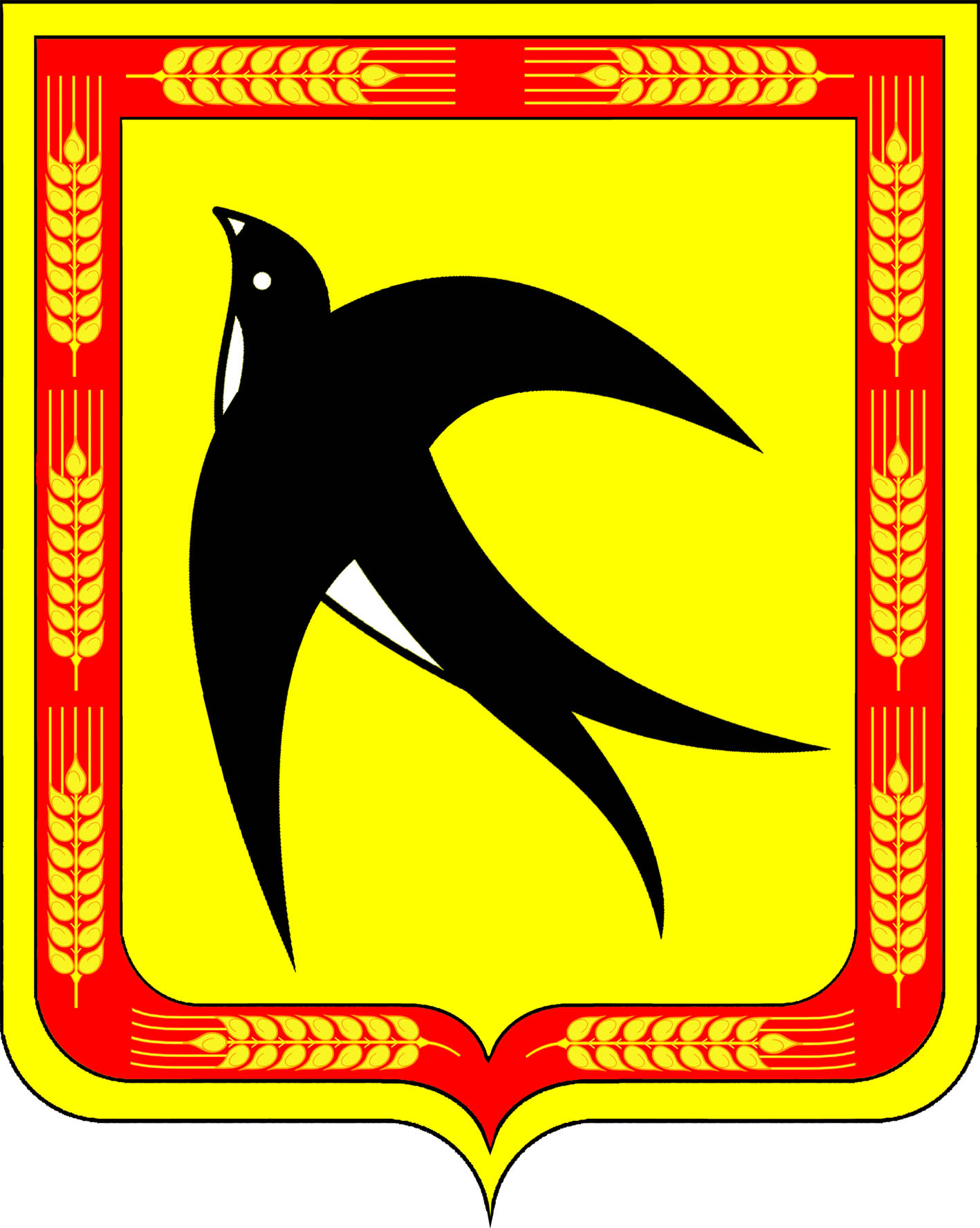 АДМИНИСТРАЦИЯ БЕЙСУЖЕКСКОГО СЕЛЬСКОГО ПОСЕЛЕНИЯ ВЫСЕЛКОВСКОГО РАЙОНАПОСТАНОВЛЕНИЕот 4 октября 2019 года								         № 71хутор Бейсужек ВторойО внесении изменений в постановление администрацииБейсужекского сельского поселения Выселковского районаот 15 февраля 2018 года № 5 «Об утверждении Порядка и сроков применения взысканий, предусмотренных  статьями 14.1, 15 и 27.1 Федерального закона от 2 марта 2007 года № 25-ФЗ «О муниципальной службе в Российской Федерации»В соответствии с Трудовым кодексом Российской Федерации, Федеральным законом от 25 декабря 2008 года № 273-ФЗ «О противодействии коррупции», Федеральным законом от 2 марта 2007 года № 25-ФЗ «О муниципальной службе в Российской Федерации», руководствуясь Уставом Бейсужекского сельского поселения Выселковского района, а также в целях приведения в соответствие с действующим законодательством нормативных правовых актов Бейсужекского сельского поселения Выселковского района,п о с т а н о в л я ю:1. Внести в постановление администрации Бейсужекского сельского поселения Выселковского района от 15 февраля 2018 года № 5 «Об утверждении Порядка и сроков применения взысканий, предусмотренных статьями 14.1, 15 и 27.1 Федерального закона от 2 марта 2007 года № 25-ФЗ «О муниципальной службе в Российской Федерации» следующие изменения:1.1. Пункты 2.4. и 2.5. Порядка изложить в новой редакции:«2.4. Дисциплинарное взыскание, за исключением дисциплинарного взыскания за несоблюдение ограничений и запретов, неисполнение обязанностей, установленных законодательством Российской Федерации о противодействии коррупции, не может быть применено позднее шести месяцев со дня совершения проступка.2.5. Дисциплинарное взыскание за несоблюдение ограничений и запретов, неисполнение обязанностей, установленных законодательством Российской Федерации о противодействии коррупции, не может быть применено позднее трех лет со дня совершения проступка. В указанные сроки не включается время производства по уголовному делу».2.Настоящее постановление обнародовать и  разместить на официальном сайте администрации Бейсужекского сельского поселения Выселковского района в сети «Интернет».3. Контроль за выполнением настоящего постановления оставляю за собой.4. Постановление вступает в силу со дня его обнародования.Глава Бейсужекскогосельского поселенияВыселковского района                                                                          Н.М. МяшинаЛИСТ СОГЛАСОВАНИЯпроекта постановления администрации Бейсужекского сельского поселения Выселковского районаот ________________ № _______«О внесении изменений в постановление администрацииБейсужекского сельского поселения Выселковского районаот 15 февраля 2018 года № 5 «Об утверждении Порядка и сроков применения взысканий, предусмотренных  статьями  14.1,  15  и 27.1 Федерального закона от 2 марта 2007 года № 25-ФЗ «О муниципальной службе в Российской Федерации»Проект подготовил и внес:Главный специалист, юристадминистрации Бейсужекскогосельского поселенияВыселковского района                                                                        В.В. Василенко«____»_____________2019 годаПроект согласован:Начальник общего отделаадминистрации Бейсужекскогосельского поселенияВыселковского района                                                                         М.В. Калугина«____»_____________2019 года